Butterfly SymmetryDemographicsTitle of the lesson: Butterfly SymmetryGrade Level: 1stMain Subject: ArtSubjects Integrated: MathTime Required: 45 min.Standards and Benchmarks: Art: 4.1.2 Know the different techniques* used to create* visual art.Math: CCSS.Math.Content.1.G.A.3 Partition circles and rectangles into two and four equal shares, describe the shares using the words halves, fourths, and quarters, and use the phrases half of, fourth of, and quarter of. Describe the whole as two of, or four of the shares. Understand for these examples that decomposing into more equal shares creates smaller shares.CCSS.Math.Content.4.G.A.3 Recognize a line of symmetry for a two-dimensional figure as a line across the figure such that the figure can be folded along the line into matching parts. Identify line-symmetric figures and draw lines of symmetry.“I can” Objectives:I can use paint techniques to create artistic patterns.I can use symmetry to create a butterflyMaterials needed:Cardstock or white construction papertempera paintspipe cleaners(optional) or use a black markerscissorspaper towelsdifferent colors of construction paperPrep Work:Gather the materialsMake exampleAnticipatory Set: Procedures / Instructional Strategies:  First, fold the cardstock in halfUsing the tempera paints, splatter drops of paint onto one side of the cardstock.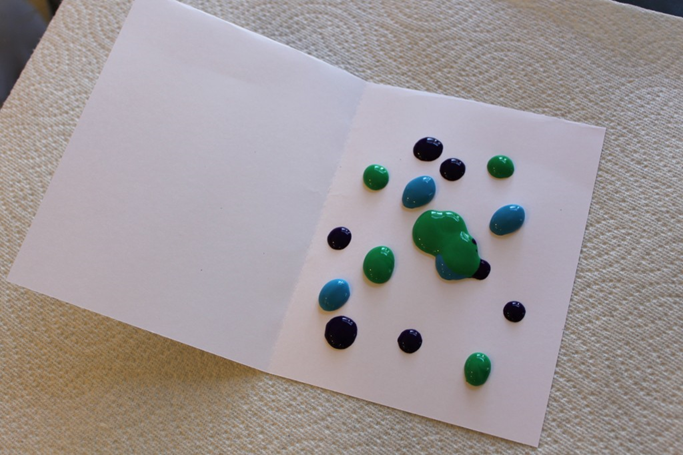 Refold the cardstock and press it so that the paint inside the cardstock spreads.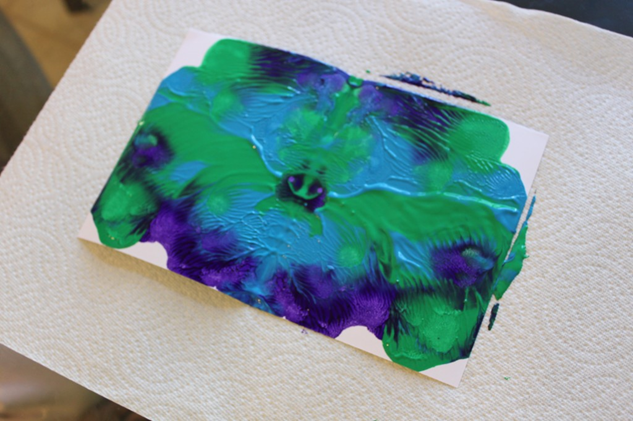 Open the cardstock and admire your symmetrical design.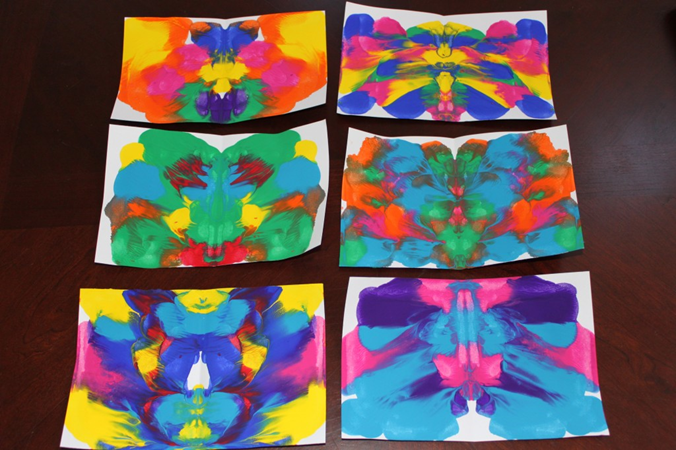 Allow the paint to dry.Once the paint is dry, refold the cardstock and cut a butterfly shape. Open the cardstock and enjoy your bright, beautiful butterfly!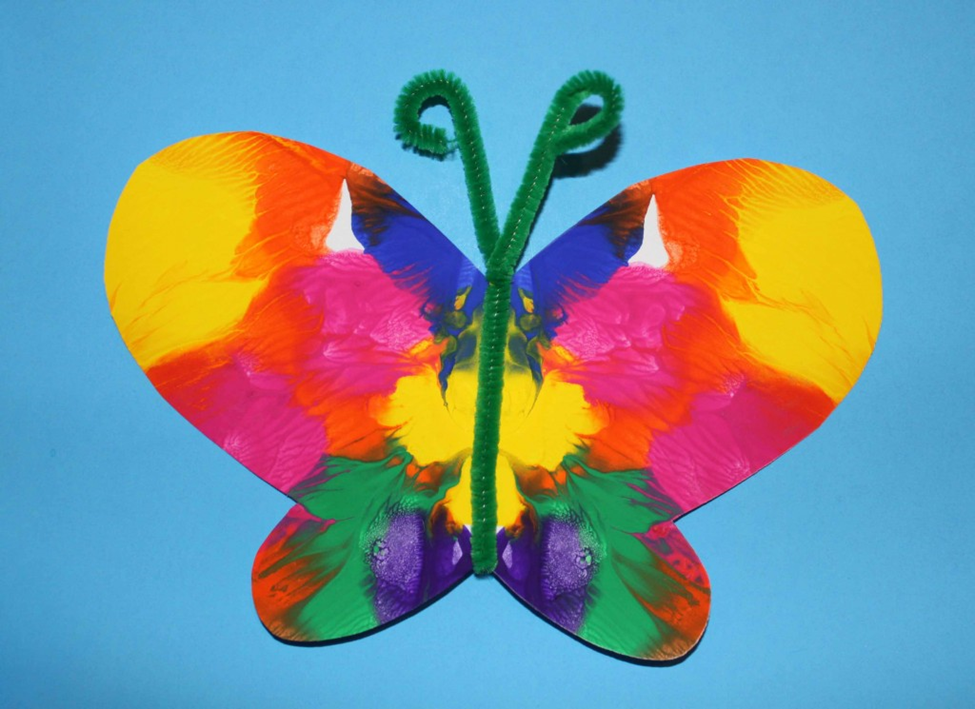 Lastly, paste your butterfly onto construction paper and add the antennas. Have a gallery walk and have the students complement one another or simply hang them up in the hall.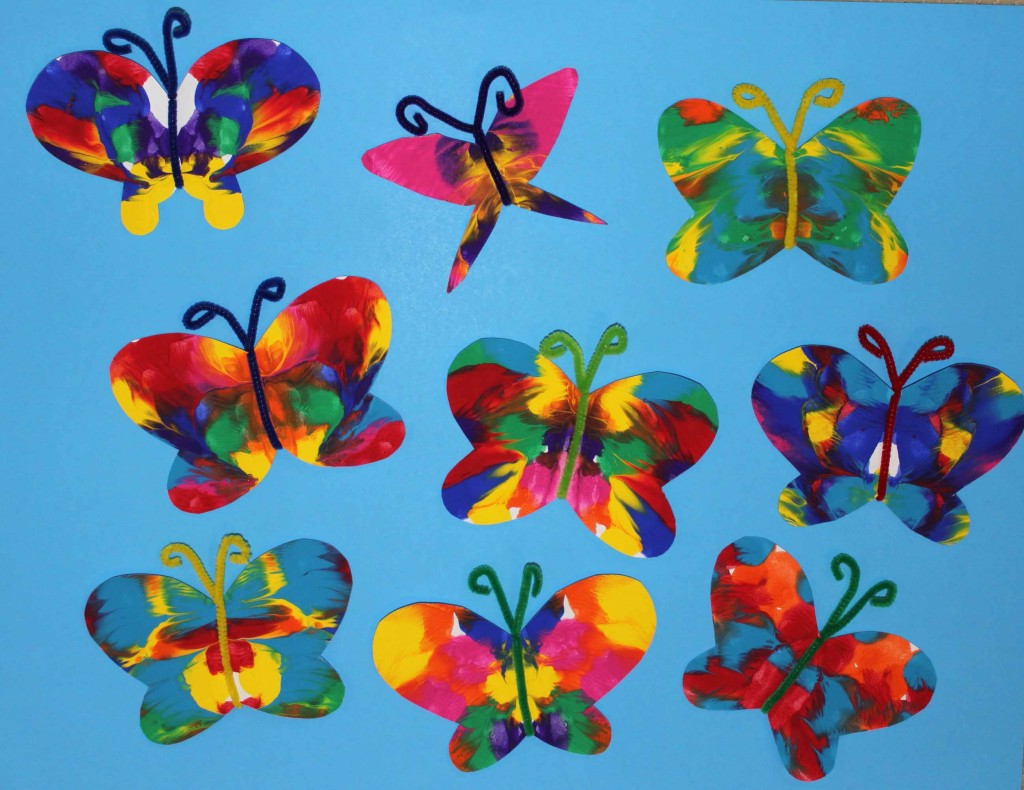 Discussion Questions: Assessments:Checklist for project:Closure: take 5 minutes to do a gallery walk and admire everyone’s artworkButterfly SymmetryyesnoSymmetry was understood in creating the butterflyFinished the butterfly and used the correct technique.